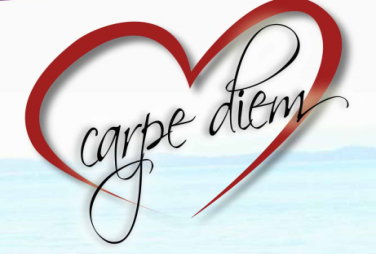 Provedi nezaboravno ljeto, usavrši jezike i zabavi druge zabavljajući sebe!Ako si zainteresiran za posao dječjeg ili sportskog animatora, plesača latino-američkih plesova, pridruži nam se 04.veljače u CISOK-u  Varaždin na prezentaciji navedenih poslova, kao i poslodavca Love Carpe diem d.o.o. Prezentacija će započeti u 13 sati, a do 14 sati možda dobiješ posao!Više informacija o uvjetima rada možeš pronaći ovdje http://www.carpe-diem.hr   ili na Facebooku https://www.facebook.com/Love-Carpe-Diem , a mnogo više čut ćeš i vidjeti      04. veljače u 13 sati.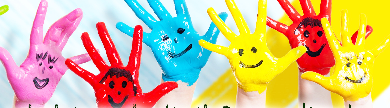 Nakon odrađene jedne sezone na Jadranu, pružit će ti se prilika rada i u inozemstvu – u Europi, ali i mnogo dalje!
         
Sudjelovanje na  aktivnosti je BESPLATNO, uz OBAVEZNU PRIJAVU mailom ili telefonom!